Приложение 2 к письмуРособрнадзора от 24.09.2019 № 10-888Рекомендации по техническому обеспечению организации и проведения итогового сочинения (изложения) в 2019/2020 учебном годуМосква, 2019Требования к техническому и программному оснащению сервера публикациибланков	114.	Требования к материальному оснащению122АннотацияНастоящие рекомендации по техническому обеспечению подготовки и проведения итогового сочинения (изложения) содержат описание:требований к программно-аппаратному обеспечению на региональном, муниципальном уровнях и на уровне образовательных организаций;архитектуры и состава программного обеспечения на региональном, муниципальном уровнях и на уровне образовательных организаций;материально-технического оснащения на региональном, муниципальном уровнях и уровне образовательных организаций.3Перечень сокращений и условных обозначенийследующей таблице приведен перечень используемых в документе сокращений и условных обозначений.4Архитектура и состав программного обеспеченияСхема ПО, используемого для проведения итогового сочинения (изложения), приведена на рисунке ниже (см. Рисунок 1). На схеме приведены только новые или значительно модернизированные по сравнению со стандартной технологией проведения ЕГЭ модули и подсистемы.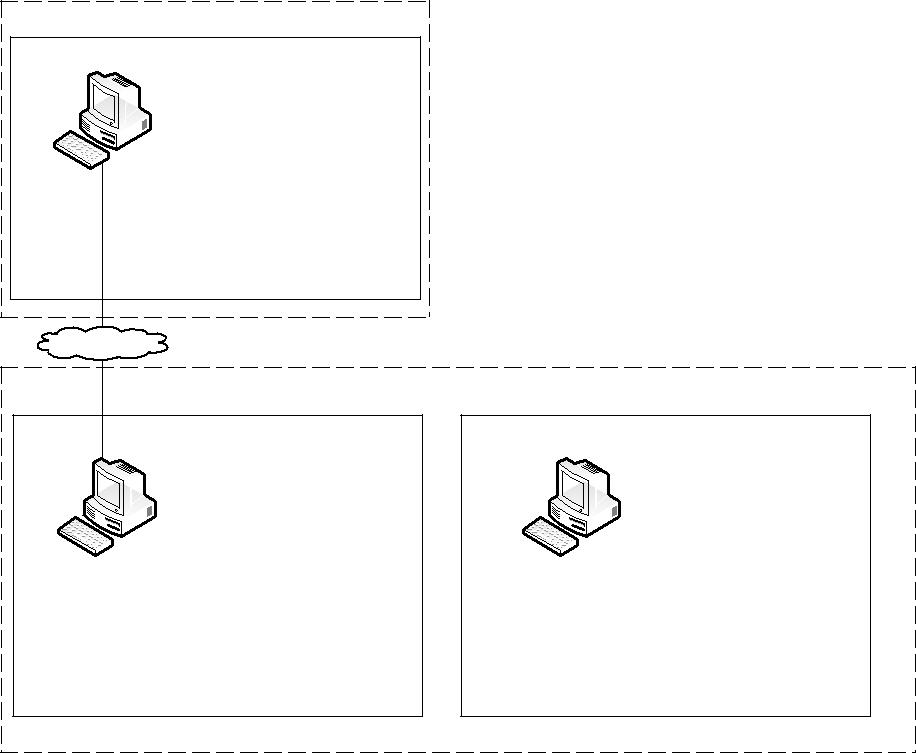 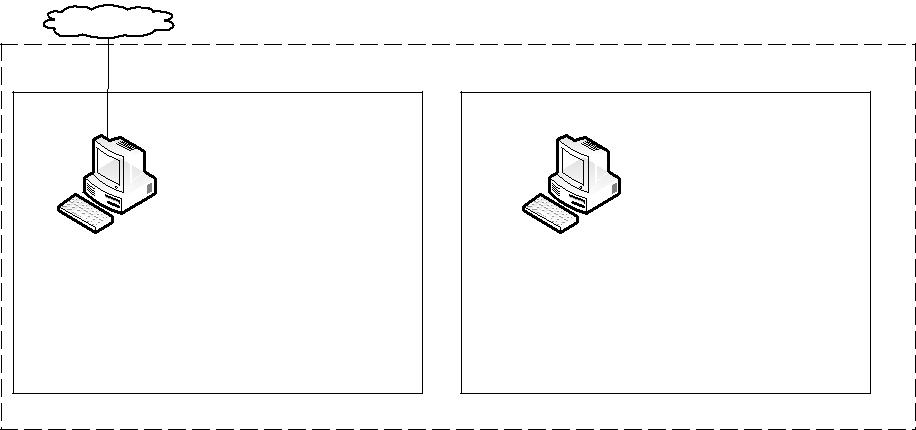 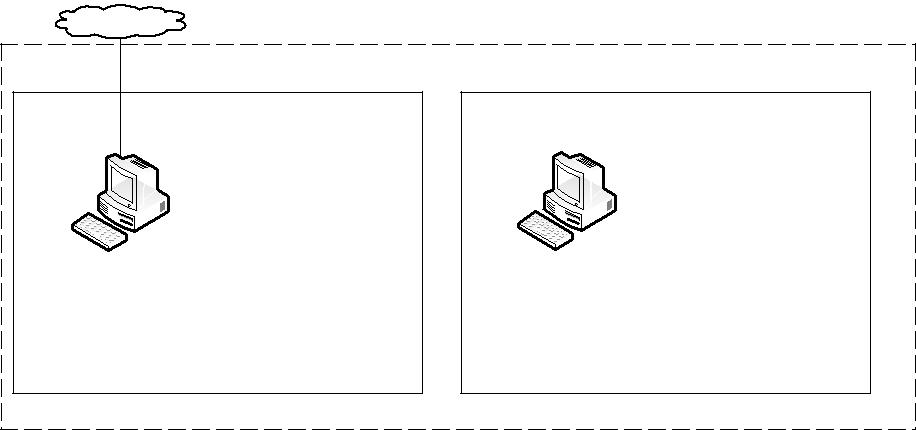 5Требования к техническому и программному оснащению рабочих станций2.1. Региональный уровеньследующей таблице (см. Таблица 2.1) приведены требования к оборудованию, которое должно входить в состав рабочей станции на региональном уровне.Таблица 2.1 Требования к рабочей станции на региональном уровнеследующей таблице (см. Таблица 2.2) приведены требования к аппаратному обеспечению рабочей станции на региональном уровне.Таблица 2.2 Требования к аппаратному обеспечению рабочей станции на региональном уровне6следующей таблице (см. Таблица 2.3) приведены требования к конфигурации программного обеспечения рабочей станции на региональном уровне.Таблица 2.3 Требования к конфигурации программного обеспечения рабочей станции на региональном уровне2.2.	Муниципальный уровеньследующей таблице (см. Таблица 2.4) приведены требования к оборудованию, которое должно входить в состав рабочей станции на муниципальном уровне.Таблица 2.4 Требования к оборудованию рабочей станции на муниципальном уровнеКомпонент	Конфигурация7следующей таблице (см. Таблица 2.5) приведены требования к аппаратному обеспечению на муниципальном уровне.Таблица 2.5 Требования к аппаратному обеспечению на муниципальном уровнеследующей таблице (см. Таблица 2.6) приведены требования к конфигурации программного обеспечения рабочей станции на муниципальном уровне.8Таблица 2.6 Требования к конфигурации программного обеспечения рабочей станции на муниципальном уровне2.3.	Уровень образовательных организацийследующей таблице (см. Таблица 2.7) приведены требования к оборудованию, которое должно входить в состав рабочей станции на уровне образовательных организаций.Таблица 2.7 Требования к оборудованию на рабочей станции уровня образовательных организацийследующей таблице (см. Таблица 2.8) приведены требования к аппаратному обеспечению рабочей станции на уровне образовательных организаций.9Таблица 2.8 Требования к аппаратному обеспечению рабочей станции на уровне образовательных организацийследующей таблице (см. Таблица 2.9) приведены требования к конфигурации программного обеспечения на уровне образовательных организаций.Таблица 2.9 Требования к конфигурации программного обеспечения на уровне образовательных организаций10Требования к техническому и программному оснащению сервера публикации бланковданном разделе указаны требования к техническому и программному оснащению сервера публикации бланков с учетом размещения на серверы бланков итогового сочинения (изложения), а также бланков ЕГЭ.Основным параметром, который определяет требования к серверу, является количество участников в регионе.Основными критичными факторами являются: пропускная способность канала; скорость работы дисковой системы сервера.следующей таблице (см. Таблица 3.1) приведены требования к конфигурации сервера исходя из количества участников экзаменов в регионе.Таблица 3.1 Требования к конфигурации сервера публикации бланков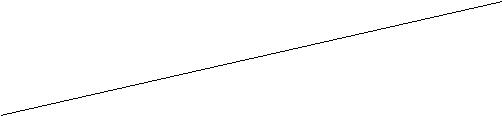 следующей таблице (см. Таблица 3.2) приведены требования к системному программному обеспечению сервера и настройке сервера.Таблица 3.3 Требования к системному программному обеспечению сервера и настройке сервера11Требования к материальному оснащениюНа региональном, муниципальном уровнях и уровне образовательных организаций должно быть подготовлено необходимое количество бумаги формата А4, определяемое из расчета 3 листа на каждого участника итогового сочинения (изложения) (при этом количество листов необходимо увеличить в 2 раза, если на принтере возможна только односторонняя печать) и 3 листа для копирования бланка регистрации и бланков записи (для осуществления проверки и оценивания итогового сочинения (изложения). Также необходимо предусмотреть резервное количество листов на случай порчи бланков итогового сочинения (изложения), а также на случай выдачи еще одного бланка записи дополнительно (далее – дополнительный бланк записи) по запросу участника итогового сочинения (изложения).Копирование бланков записи итогового сочинения (изложения) при нехватке распечатанных бланков записи итогового сочинения (изложения) в местах проведения итогового сочинения (изложения) запрещено, так как все бланки имеют уникальный код работы и распечатываются посредством специализированного программного обеспечения.целях осуществления проверки и оценивания итогового сочинения (изложения) комиссии по проверке итогового сочинения (изложения) в образовательных организациях обеспечиваются необходимыми техническими средствами (ксерокс, сканер, компьютер с возможностью выхода в Интернет и др.).12АннотацияАннотация3Перечень сокращений и условных обозначенийПеречень сокращений и условных обозначений41.Архитектура и состав программного обеспеченияАрхитектура и состав программного обеспечения52.Требования к техническому и программному оснащению рабочих станцийТребования к техническому и программному оснащению рабочих станций62.1.Региональный уровень62.2.Муниципальный уровень72.3.Уровень образовательных организаций9Сокращение, условноеРасшифровка сокращения, условного обозначенияобозначениеРасшифровка сокращения, условного обозначенияобозначениеБДБДБаза данныхБаза данныхГИАГИАГосударственная итоговая аттестация по образовательнымГосударственная итоговая аттестация по образовательнымГИАГИАпрограммам среднего общего образованияпрограммам среднего общего образованияпрограммам среднего общего образованияпрограммам среднего общего образованияМСУМСУОрган местного самоуправления, осуществляющийОрган местного самоуправления, осуществляющийМСУМСУуправление в сфере образованияуправление в сфере образованияуправление в сфере образованияуправление в сфере образованияОрган исполнительной власти субъекта РоссийскойОрган исполнительной власти субъекта РоссийскойОИВОИВФедерации, осуществляющий государственное управление вФедерации, осуществляющий государственное управление всфере образованиясфере образованияОООООбразовательная организацияОбразовательная организацияПОПОПрограммное обеспечениеПрограммное обеспечениеРегиональные информационные системы обеспеченияРегиональные информационные системы обеспеченияРИСРИСпроведения ГИА обучающихся, освоивших основныепроведения ГИА обучающихся, освоивших основныеРИСРИСобразовательные программы основного общего и среднегообразовательные программы основного общего и среднегообразовательные программы основного общего и среднегообразовательные программы основного общего и среднегообщего образованияобщего образованияРУРУРегиональный уровеньРегиональный уровеньРЦОИРЦОИРегиональный центр обработки информации субъектаРегиональный центр обработки информации субъектаРЦОИРЦОИРоссийской ФедерацииРоссийской ФедерацииРоссийской ФедерацииРоссийской ФедерацииФедеральная информационная система обеспеченияФедеральная информационная система обеспеченияпроведения ГИА обучающихся, освоивших основныепроведения ГИА обучающихся, освоивших основныеФИСФИСобразовательные программы основного общего и среднегообразовательные программы основного общего и среднегоФИСФИСобщего образования, и приема граждан в образовательныеобщего образования, и приема граждан в образовательныеобщего образования, и приема граждан в образовательныеобщего образования, и приема граждан в образовательныеорганизации для получения среднего профессионального иорганизации для получения среднего профессионального ивысшего образованиявысшего образованияФУФУФедеральный уровеньФедеральный уровеньФЕДЕРАЛЬНЫЙ УРОВЕНЬРабочая станция на ФУ«Специализированный портал»Основные задачи:- распространение тем итоговых сочинений,текстов изложенийСервер c выходом в интернетИнтернетРЕГИОНАЛЬНЫЙ УРОВЕНЬРабочая станция на РУРабочая станция на РУ«Авторизация»Основные задачи:«Обработка бланков»- авторизация на специализированном порталеОсновные задачи:- скачивание тем итоговых сочинений,- сканирование бланков,текстов изложений- сканирование бланков,текстов изложений- распознавание изображений бланков,- распознавание изображений бланков,-верификация изображений бланков .Рабочая станция c выходом в интернетРабочая станция без сетевых подключенийИнтернетМУНИЦИПАЛЬНЫЙ УРОВЕНЬРабочая станция на муниципальном уровнеРабочая станция на муниципальном уровне«Авторизация»Основные задачи:«Обработка бланков»- авторизация на специализированном портале«Обработка бланков»- авторизация на специализированном порталеОсновные задачи:- скачивание тем итоговых сочинений,Основные задачи:- скачивание тем итоговых сочинений,- сканирование бланков.текстов изложений- сканирование бланков.текстов изложенийРабочая станция c выходом в интернетРабочая станция без сетевых подключенийИнтернетУРОВЕНЬ ОБРАЗОВАТЕЛЬНЫХ ОРГАНИЗАЦИЙРабочая станция на уровнеРабочая станция на уровнеобразовательных организацийобразовательных организаций«Авторизация»«Обработка бланков»Основные задачи:«Обработка бланков»Основные задачи:- авторизация на специализированном порталеОсновные задачи:- скачивание тем итоговых сочинений,- сканирование бланков.текстов изложенийРабочая станция c выходом в интернетРабочая станция без сетевых подключенийРисунок 1 – Архитектура и состав ПОРисунок 1 – Архитектура и состав ПОКомпонентКонфигурацияРабочая станция в РЦОИНаличие стабильного канала связи с выходом вИнтернет.Рабочая   станция   должна   иметь   устройстворезервного копирования; внешний интерфейс: USB2.0.Дополнительных   специальных   требований   крабочей станции не предъявляется.Лазерный принтерФормат: А4.Скорость черно-белой печати (обычный режим,A4): 30 стр./мин.Качество черно-белой печати (режим наилучшегокачества): не менее 600 x 600 точек на дюймТехнология печати: лазернаяСканерФункция отсечения красного цветаTWAIN-совместимый сканерОбласть сканирования: А4Сканирование с разрешением 300 dpiКсероксСпециальные требования не предъявляютсяКомпонентКонфигурацияКонфигурацияЦентральный процессорРекомендуется Intel Pentium 4 2,4 ГГц, но не менееРекомендуется Intel Pentium 4 2,4 ГГц, но не менееРекомендуется Intel Pentium 4 2,4 ГГц, но не менееРекомендуется Intel Pentium 4 2,4 ГГц, но не менееРекомендуется Intel Pentium 4 2,4 ГГц, но не менеерекомендуемого для установленной ОСрекомендуемого для установленной ОСрекомендуемого для установленной ОСрекомендуемого для установленной ОСОперативная памятьРекомендуемая: 2 GbРекомендуемая: 2 GbРекомендуемая: 2 GbМинимальная: 1 GbМинимальная: 1 GbМинимальная: 1 GbДисковая подсистемаSATA (IDE), свободного места не менее 10 GbSATA (IDE), свободного места не менее 10 GbSATA (IDE), свободного места не менее 10 GbSATA (IDE), свободного места не менее 10 GbВнешниеинтерфейсыиУстройство резервного копирования: ATAPI CD-RWУстройство резервного копирования: ATAPI CD-RWУстройство резервного копирования: ATAPI CD-RWУстройство резервного копирования: ATAPI CD-RWУстройство резервного копирования: ATAPI CD-RWнакопителиВнешний интерфейс: USB 2.0Внешний интерфейс: USB 2.0Внешний интерфейс: USB 2.0Внешний интерфейс: USB 2.0ВидеоадаптерВстроенвчипсетматеринскойплаты,производительность  не  менее  рекомендуемой  дляпроизводительность  не  менее  рекомендуемой  дляпроизводительность  не  менее  рекомендуемой  дляпроизводительность  не  менее  рекомендуемой  дляпроизводительность  не  менее  рекомендуемой  дляустановленной ОСустановленной ОСустановленной ОСКлавиатураПрисутствуетПрисутствуетКомпонентКонфигурацияМышьПрисутствуетМониторSVGA разрешение не менее 1024px по горизонталиРекомендуемое разрешение: 1280x1024Сетевая платаEthernet 10/100 МбитКомпонентКонфигурацияСервернаяСерверная ОС семейства Windows не ниже Server 2008операционная системаСУБДMicrosoft  SQL Server 2008 с пакетом обновления 4 (SP4)или SQL Server 2008 R2 с пакетом обновления 3 (SP3)Операционная системаWindows 7 и вышеДополнительное ПОMicrosoft .NET Framework 3.5 и вышеИнтернет браузерЛюбой из браузеров: Mozilla Firefox, версия не ниже 3, Google Chrome, версия не ниже 18, Opera, версия не ниже 12, Microsoft Internet Explorer, версия не ниже 8ПО для сканированияСпециализированное ПО, обеспечивающее сканированиебланков итоговых сочиненийПО для распознаванияСпециализированное ПО, обеспечивающее распознаваниеизображений бланков итоговых сочиненийПО для верификацииСпециализированное  ПО  для  проверки  и  коррекциирезультатовраспознаванияизображенийбланковитоговых сочиненийКомпонентКонфигурацияРабочаястанциянаНаличие  стабильного  канала  связи  с  выходом  вмуниципальном уровнемуниципальном уровне«Интернет».Рабочаястанциядолжнаиметьустройстворезервного копирования; внешний интерфейс: USB2.0.Дополнительных специальных требований к рабочейстанции не предъявляетсяЛазерный принтерЛазерный принтерФормат: А4.Скорость черно-белой печати (обычный режим, A4):30 стр./мин.Качество  черно-белой  печати  (режим  наилучшегокачества): не менее 600 x 600 точек на дюймТехнология печати: лазернаяСканерФункция отсечения красного цветаTWAIN-совместимый сканерОбласть сканирования: А4Сканирование с разрешением 300 dpiКсероксСпециальные требования не предъявляютсяКомпонентКонфигурацияКонфигурацияЦентральный процессорРекомендуется Intel Pentium 4 2,4 ГГц, но не менееРекомендуется Intel Pentium 4 2,4 ГГц, но не менееРекомендуется Intel Pentium 4 2,4 ГГц, но не менееРекомендуется Intel Pentium 4 2,4 ГГц, но не менееРекомендуется Intel Pentium 4 2,4 ГГц, но не менеерекомендуемого для установленной ОСрекомендуемого для установленной ОСрекомендуемого для установленной ОСрекомендуемого для установленной ОСОперативная памятьРекомендуемая: 2 GbРекомендуемая: 2 GbРекомендуемая: 2 GbМинимальная: 1 GbМинимальная: 1 GbМинимальная: 1 GbДисковая подсистемаSATA (IDE), свободного места не менее 1 GbSATA (IDE), свободного места не менее 1 GbSATA (IDE), свободного места не менее 1 GbSATA (IDE), свободного места не менее 1 GbВнешниеинтерфейсыиУстройство резервного копирования: ATAPI CD-RWУстройство резервного копирования: ATAPI CD-RWУстройство резервного копирования: ATAPI CD-RWУстройство резервного копирования: ATAPI CD-RWУстройство резервного копирования: ATAPI CD-RWнакопителиВнешний интерфейс: USB 2.0Внешний интерфейс: USB 2.0Внешний интерфейс: USB 2.0ВидеоадаптерВстроенвчипсетматеринскойплатыпроизводительность  не  менее  рекомендуемой  дляпроизводительность  не  менее  рекомендуемой  дляпроизводительность  не  менее  рекомендуемой  дляпроизводительность  не  менее  рекомендуемой  дляпроизводительность  не  менее  рекомендуемой  дляустановленной ОСустановленной ОСустановленной ОСКлавиатураПрисутствуетПрисутствуетМышьПрисутствуетПрисутствуетМониторSVGA разрешение не менее 1024px по горизонтали.SVGA разрешение не менее 1024px по горизонтали.SVGA разрешение не менее 1024px по горизонтали.SVGA разрешение не менее 1024px по горизонтали.SVGA разрешение не менее 1024px по горизонтали.Рекомендуемое разрешение: 1280x1024Рекомендуемое разрешение: 1280x1024Рекомендуемое разрешение: 1280x1024Рекомендуемое разрешение: 1280x1024Сетевая платаEthernet 10/100 МбитEthernet 10/100 МбитEthernet 10/100 МбитКомпонентКонфигурацияОперационная системаWindows 7 и вышеДополнительное ПОMicrosoft .NET Framework 3.5 и вышеИнтернет браузерЛюбой из браузеров: Mozilla Firefox, версия не ниже 3, Google Chrome, версия не ниже 18, Opera, версия не ниже 12, Microsoft Internet Explorer, версия не ниже 8ПО для сканированияСпециализированное ПО, обеспечивающее сканированиебланков итоговых сочиненийКомпонентКонфигурацияРабочая  станция  на  уровнеНаличие  стабильного  канала  связи  с  выходом  вобразовательныхИнтернет.организацийРабочаястанциядолжнаиметьустройстворезервного копирования; внешний интерфейс: USB2.0.Дополнительных специальных требований к рабочейстанции не предъявляетсяЛазерный принтерФормат: А4.Скорость черно-белой печати (обычный режим, A4):30 стр./мин.Качество  черно-белой  печати  (режим  наилучшегокачества): не менее 600 x 600 точек на дюймТехнология печати: лазернаяСканерФункция отсечения красного цветаTWAIN-совместимый сканерОбласть сканирования: А4Сканирование с разрешением 300 dpiКсероксСпециальных требований не предъявляетсяКомпонентКонфигурацияКонфигурацияЦентральный процессорЦентральный процессорРекомендуется Intel Pentium 4 2,4 ГГц, но не менееРекомендуется Intel Pentium 4 2,4 ГГц, но не менееРекомендуется Intel Pentium 4 2,4 ГГц, но не менееРекомендуется Intel Pentium 4 2,4 ГГц, но не менееРекомендуется Intel Pentium 4 2,4 ГГц, но не менеерекомендуемого для установленной ОСрекомендуемого для установленной ОСрекомендуемого для установленной ОСрекомендуемого для установленной ОСОперативная памятьОперативная памятьРекомендуемая: 2 GbРекомендуемая: 2 GbРекомендуемая: 2 GbМинимальная: 1 GbМинимальная: 1 GbМинимальная: 1 GbДисковая подсистемаДисковая подсистемаSATA (IDE), свободного места не менее 1 GbSATA (IDE), свободного места не менее 1 GbSATA (IDE), свободного места не менее 1 GbSATA (IDE), свободного места не менее 1 GbВнешниеинтерфейсыиУстройство резервного копирования: ATAPI CD-RWУстройство резервного копирования: ATAPI CD-RWУстройство резервного копирования: ATAPI CD-RWУстройство резервного копирования: ATAPI CD-RWУстройство резервного копирования: ATAPI CD-RWнакопителиВнешний интерфейс: USB 2.0Внешний интерфейс: USB 2.0Внешний интерфейс: USB 2.0Внешний интерфейс: USB 2.0ВидеоадаптерВидеоадаптерВстроенвчипсетматеринскойплатыпроизводительность  не  менее  рекомендуемой  дляпроизводительность  не  менее  рекомендуемой  дляпроизводительность  не  менее  рекомендуемой  дляпроизводительность  не  менее  рекомендуемой  дляпроизводительность  не  менее  рекомендуемой  дляустановленной ОСустановленной ОСустановленной ОСКлавиатураПрисутствуетПрисутствуетМышьПрисутствуетПрисутствуетМониторSVGA разрешение не менее 1024px по горизонтали.SVGA разрешение не менее 1024px по горизонтали.SVGA разрешение не менее 1024px по горизонтали.SVGA разрешение не менее 1024px по горизонтали.SVGA разрешение не менее 1024px по горизонтали.Рекомендуемое разрешение: 1280x1024Рекомендуемое разрешение: 1280x1024Рекомендуемое разрешение: 1280x1024Рекомендуемое разрешение: 1280x1024Сетевая платаСетевая платаEthernet 10/100 МбитEthernet 10/100 МбитEthernet 10/100 МбитСистемабесперебойногоВыходнаямощность,соответствующаясоответствующаяпитания (рекомендуется)питания (рекомендуется)потребляемойпотребляемоймощностиподключённойрабочейстанции.Время работы при полной нагрузке: не менее 15 мин.Время работы при полной нагрузке: не менее 15 мин.Время работы при полной нагрузке: не менее 15 мин.Время работы при полной нагрузке: не менее 15 мин.Время работы при полной нагрузке: не менее 15 мин.КомпонентКонфигурацияОперационная системаWindows 7 и вышеДополнительное ПОMicrosoft .NET Framework 3.5 и вышеИнтернет браузерЛюбой из браузеров: Mozilla Firefox, версия не ниже 3, Google Chrome, версия не ниже 18, Opera, версия не ниже 12, Microsoft Internet Explorer, версия не ниже 8ПО для сканированияСпециализированное ПО, обеспечивающее сканированиебланков итоговых сочиненийКоличество участников,102050тыс. чел.ПараметрыПроцессор4 ядра от 2 Ггц8 ядер от 2 ГгцRAMот 8 Гбот 16 ГбПропускнаяспособность100 Мбит/с200 Мбит/с500 Мбит/сканалаЖесткий диск:Рекомендованный RAIDRAID-0RAID-0RAID-0Рекомендованный RAID4 диска8 дисков10 дисков4 диска8 дисков10 дисковОбъем данных, ГБ2004001 000ПараметрЗначениеОперационная системаWindows2008ServerспоследнимиобновлениямиобновлениямиWeb серверIIS 6.0+Поддерживаемые протоколыhttpПоддержка httpsне требуетсяПоддержка ftpне требуетсяАутентификация  и  авторизациянетпользователейАнонимный доступдаПараметрЗначениеВнешний статический IP адресдаСервер СУБДнет